ДОДАТОК 4 – ПОСТАЧАЛЬНИКИ ОСНОВНИХ ВИДІВ ЗВИЧАЙНИХ ОЗБРОЄНЬ у 2005-2009рр.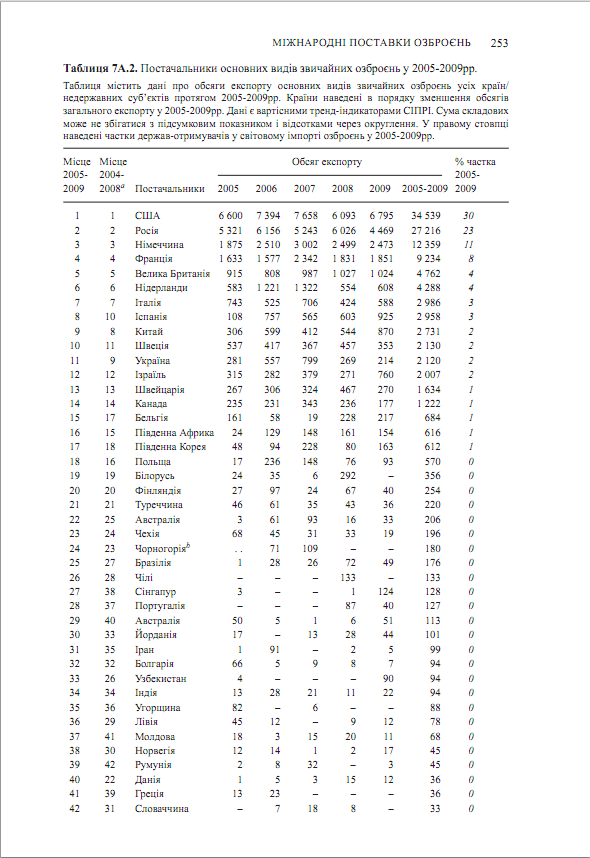 